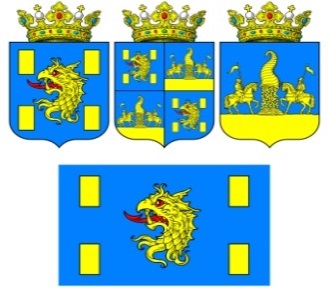 МУНИЦИПАЛЬНОЕ ОБРАЗОВАНИЕ «ГОРОД КЯХТА» КЯХТИНСКОГО РАЙОНА  РЕСПУБЛИКИ БУРЯТИЯП О С Т А Н О В Л Е Н И Е06 октября 2017 г.                                                                     № 559г. Кяхта    О внесении изменений и дополнений в Требования к порядку разработки и принятия правовых актов о нормировании  в сфере закупок для обеспечения  муниципальных нужд  Муниципального образования «Город Кяхта», содержанию указанных актов и обеспечению их исполнения, утвержденные постановлением администрации  от 17.05.2016 г. № 202В целях приведения в соответствие с действующим законодательствомП о с т а н о в л я ю:Внести в Требования следующие изменения и дополнения:1.1. Пятый абзац пункта 1 изложить в следующей редакции:«-требования  к закупаемым администрацией МО «Город Кяхта»  и подведомственным ей муниципальным унитарным предприятиям, бюджетным, автономным и казенным учреждениям отдельным видам  товаров, работ, услуг (в том числе предельные цены товаров, работ, услуг);»2. Настоящее постановление разместить на официальном сайте Единой информационной системы в сфере закупок и на сайте Администрации муниципального образования «Кяхтинский район».3. Настоящее постановление вступает в законную силу с момента его официального обнародования.4. Контроль за исполнением данного постановления оставляю за собой.Глава МО «Город Кяхта»                                              Е.В. Степанов